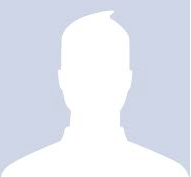 My name is...I live with...My birthday is...My favorite book is...My favorite movie is...My best friend is...A sport or team I like is...One thing I dislike is...This year I am a little nervous because…This summer I...My favorite part of the beginning of the school year is...Three things you should know about me are...  1.   2.  3.When I grow up, I would like to...After school I like to...This year I am looking forward to...